Country Coordination OfficePlot No: 445 Kololo Road 3k SouthTong Ping, Juba TownSouth Sudan23 November 2021Specification of BiddingSOB_YEI_2021_0011For supply and delivery of Toyota LC Long Wheel base Double Cab Pickup Model HZJ79L-DKMRS to Malteser International Coordination Office in Juba in South SudanAnnex 1: Specification of TenderingAnnex 2: Bill of QuantityWe look forward to receiving your tender on 1 December 2021 at or before 4:00pm via E-mail to: mb.procurement-juba@malteser-international.org. Please write in the Subject line of your email with tender: “ITT_YEI_2021_0011 for supply and delivery of Toyota LC Double Cab Pickup”Thank you for your cooperation.Sincerely Yours, please consider the environment before printing this emailA.	SPECIFICATION OF BIIDINGRelated to our advertised Invitation to Tender ITB_YEI_2021_0011 Malteser International (MI) herewith calls for tenders for supply and delivery of Toyota LC Long Wheel base Double Cab Pickup Model HZJ79L-DKMRS to Malteser International Coordination Office in Juba in South Sudan.Under the following reference number:	Donor project numbers: 1357-WAUDescription of the organization and its activitiesMalteser International is a non-governmental organization operating in South Sudan under the South Sudan Catholic Bishop’s Secretariat and is the worldwide humanitarian relief service of the Order of Malta and legally a division of Malteser Hilfsdienst e.V in Germany. It provides aid in all parts of the world without distinction of religion, race or political persuasion. Christian values and the humanitarian principles of impartiality and independence are the foundation of its work.In South Sudan, Malteser International operates in Juba, Yei, Wau and Uyujuku. In these locations, it’s activities include Health and Nutrition, Food Security and Livelihood, Water Sanitation and Hygiene and Health ProgramsObjective of Call for Tenders: In accordance with the overall targets of above-mentioned operations, Malteser International plans to order Toyota LC Long Wheel base Double Cab Pickup Model HZJ79L-DKMRS to Malteser International Coordination Office in Juba in South Sudan.The technical specifications and conditions of the tendering process are described below in the Specification of Tendering and in the Annex 2: Bill of Quantity which are part of this Invitation to Tenders. Suppliers are invited to present tenders complying with the requirements here below specified.Tender Presentation The tender only shall be received via E-mail to: mb.procurement-juba@malteser-international.org on 1 December 2021 at or before 4:00pm.The tender shall be written in English The tender should be valid for 630 days after the deadlineThe format BoQ can be used or a separate one depending on supplier’s choice.General conditionsThe tender shall be typed or written and signed on each page by the legal representative of the supplier,The winning supplier might be requested to provide catalogues, pictures, technical descriptions and/or samples of items at the order stage when required,The prices of the tender will be expressed in United States Dollars. The prices must be on unit price basis as well as by totals,The prices will be considered fixed. No additional change of whatsoever nature and type will be accepted by Malteser International,Malteser International reserves the right to accept or reject all tenders depending on prevailing condition at the time.Technical specificationFor supply and delivery of Toyota LC Long Wheel base Double Cab Pickup Model HZJ79L-DKMRS to Malteser International Coordination Office in Juba in South SudanTimetable* All times are local time in Juba, South SudanValidity of tendersEach company is bound to the tender submitted for a period of 60 days from the deadline for submission of tenders.Language of tendersAll tenders, official correspondence between companies and Malteser International, as well as all documents associated with the tender request will be in English.Submission of tendersEach tender must have received via E-mail to: mb.procurement-juba@malteser-international.org on 1 December 2021 at or before 4:00pm Content of tenderThe format BoQ can be used or a separate one depending on supplier’s choice. Additional sheets may be attached for further details. Ownership of tendersMI reserves/funds ownership of all tenders received. As a consequence, tenderers will not be able to stipulate requirements that their tenders are to be returned.Opening of submitted tendersThe tenders will be opened on 2 December 2021in Malteser International Country Coordination Office in Juba, South Sudan, by the Evaluation committee. The selection process will be recorded in writing by the committee.Tender evaluationThe criteria applied for the evaluation will be the legal conformity, the price, the technical experiences, the compliance with technical specifications and quality standards, and the capacity to deliver, delivery time and meet timeframes as specified. The work will be awarded to the winning tenderer according to the timetable mentioned above.Specific Technical and Financial Evaluation Criteria to standards:Comparative Tender Analysis and justification basing on responsiveness of the selected supplier by internal committeeContract agreement will directly be issued to the selected supplier upon approvalTerms of paymentThe payment will be done in United States Dollar by bank transfer or cheque as specified below:Payment terms will be within 10 business days after receipt of goods and invoice, by Electronic bank transfer.Annex 2: Bill of QuantityFor supply and delivery of Toyota LC Long Wheel base Double Cab Pickup Model HZJ79L-DKMRS to Malteser International Coordination Office in Juba in South SudanOn behalf of Malteser International:						Date: 23 November 2021Sincerely, please consider the environment before printing this email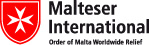 South Sudan Coordination Office 
Nermin Silajdzic. Country Logistics & Security Manager – South Sudan
Plot No. 445, Block 3, Kololo - US Embassy Road.Central Equitorial State, Juba.
M: +211 (0) 911 746 963 · M: +211 (0) 924 767 949
nermin.silajdzic@malteser-international.org · Skype: nsilajdzic
www.malteser-international.org
Malteser International Europe/Malteser Hilfsdienst e. V., County Court Cologne, VR 4726
Executive Board: Karl Prinz zu Löwenstein, Dr. Elmar Pankau,
Douglas Graf Saurma-Jeltsch, Verena Hölken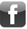 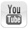 Legal advice: This communication is for use by the intended recipient and contains information that may be privileged, confidential or copyrighted under applicable law. If you are not the intended recipient, you are hereby formally notified that any use, copying or distribution of this e-mail, in whole or in part, is strictly prohibited. Please notify the sender by return e-mail and delete this e-mail from your systems.Legal advice: This communication is for use by the intended recipient and contains information that may be privileged, confidential or copyrighted under applicable law. If you are not the intended recipient, you are hereby formally notified that any use, copying or distribution of this e-mail, in whole or in part, is strictly prohibited. Please notify the sender by return e-mail and delete this e-mail from your systems.Legal advice: This communication is for use by the intended recipient and contains information that may be privileged, confidential or copyrighted under applicable law. If you are not the intended recipient, you are hereby formally notified that any use, copying or distribution of this e-mail, in whole or in part, is strictly prohibited. Please notify the sender by return e-mail and delete this e-mail from your systems.No.CategoryQuantityDetailed specifications1Toyota LC Long Wheel base Double Cab Pickup Model HZJ79L-DKMRS 1Engine: 1HZPerformance:Engine type: 6 cylinders in line, 12 valve OHCDisplacement CC: 4164Max Output (KW/RPM: 96/3800Max Torque (NM/RPM): 285/2200Dimensions and Weight:L X W X H (mm): 5095 x 1770 x 1960Wheelbase (mm): 3180Ground Clearance (mm): 235Min Turning Radius (m): 6.3 (Tire) / 6.6 (Body)Tire Size: 7.50R16-8EFuel Tank Capacity (l): 130Seating Capacity: 6-seaterNo. of Doors: 4Gross Vehicle Weight (kg): 3200Suspension and Brake:Suspension – Front: Leading ArmSuspension – Rear: Leaf Spring Rigid AxleBrake – Front: Ventilated disc brake with fixed caliper 4-cylinderBrake – Rear: Leading-trailing drum brakeExterior features:Semi-sealed halogen headlampFuel tank with keyAir cleaner with snorkelFront bumperFront fog and driving lamp.Towing hook (FR: Closed / RR: Pintle)Mudguard – STD (Front)Rear View MirrorSpare Wheel Carrier with LockAntennaSide and Rear StepInterior Features:Air ConditionerCigarette Lighter4-Spoke Urethane Strg wheelFrt and RR – Headrest (2 + 2)Power SteeringGlove Box with keyAM/FM CD 2SPFront HeaterTilt and collapsible steering columnAshtrayFabric SeatsInterior LampDigital ClockFR Bottle HolderChild ProtectorInterior rear-view mirror (day and night)Safety features:Seat BeltsAir Bag (D+P) FrontABS2Custom clearance with provided tax exemption letter from Malteser International ActivitiesDATETIME*Deadline for submission of tenders1 December 202104:00 pmOpening of submitted tenders2 December 2021Notification of award to the successful contractor10 December 2021-Signature of service contract13 December 2021-No.CategoryDetailed specificationsQuantityUnit price in USD duty freeTotal in USD duty free1Toyota LC Long Wheel base Double Cab Pickup Model HZJ79L-DKMRSEngine: 1HZPerformance:Engine type: 6 cylinders in line, 12 valve OHCDisplacement CC: 4164Max Output (KW/RPM: 96/3800Max Torque (NM/RPM): 285/2200Dimensions and Weight:L X W X H (mm): 5095 x 1770 x 1960Wheelbase (mm): 3180Ground Clearance (mm): 235Min Turning Radius (m): 6.3 (Tire) / 6.6 (Body)Tire Size: 7.50R16-8EFuel Tank Capacity (l): 130Seating Capacity: 6-seaterNo. of Doors: 4Gross Vehicle Weight (kg): 3200Suspension and Brake:Suspension – Front: Leading ArmSuspension – Rear: Leaf Spring Rigid AxleBrake – Front: Ventilated disc brake with fixed caliper 4-cylinderBrake – Rear: Leading-trailing drum brakeExterior features:Semi-sealed halogen headlampFuel tank with keyAir cleaner with snorkelFront bumperFront fog and driving lamp.Towing hook (FR: Closed / RR: Pintle)Mudguard – STD (Front)Rear View MirrorSpare Wheel Carrier with LockAntennaSide and Rear StepInterior Features:Air ConditionerCigarette Lighter4-Spoke Urethane Strg wheelFrt and RR – Headrest (2 + 2)Power SteeringGlove Box with keyAM/FM CD 2SPFront HeaterTilt and collapsible steering columnAshtrayFabric SeatsInterior LampDigital ClockFR Bottle HolderChild ProtectorInterior rear-view mirror (day and night)Safety features:Seat BeltsAir Bag (D+P) FrontABS12Custom clearance with provided tax exemption letter from Malteser International 1TotalSouth Sudan Coordination Office 
Nermin Silajdzic. Country Logistics & Security Manager – South Sudan
Plot No. 445, Block 3, Kololo - US Embassy Road.Central Equitorial State, Juba.
M: +211 (0) 911 746 963 · M: +211 (0) 924 767 949
nermin.silajdzic@malteser-international.org · Skype: nsilajdzic
www.malteser-international.org
Malteser International Europe/Malteser Hilfsdienst e. V., County Court Cologne, VR 4726
Executive Board: Karl Prinz zu Löwenstein, Dr. Elmar Pankau,
Douglas Graf Saurma-Jeltsch, Verena HölkenLegal advice: This communication is for use by the intended recipient and contains information that may be privileged, confidential or copyrighted under applicable law. If you are not the intended recipient, you are hereby formally notified that any use, copying or distribution of this e-mail, in whole or in part, is strictly prohibited. Please notify the sender by return e-mail and delete this e-mail from your systems.Legal advice: This communication is for use by the intended recipient and contains information that may be privileged, confidential or copyrighted under applicable law. If you are not the intended recipient, you are hereby formally notified that any use, copying or distribution of this e-mail, in whole or in part, is strictly prohibited. Please notify the sender by return e-mail and delete this e-mail from your systems.Legal advice: This communication is for use by the intended recipient and contains information that may be privileged, confidential or copyrighted under applicable law. If you are not the intended recipient, you are hereby formally notified that any use, copying or distribution of this e-mail, in whole or in part, is strictly prohibited. Please notify the sender by return e-mail and delete this e-mail from your systems.